ОСОБЕННОСТИ ХАРАКТЕРА РЕБЕНКА В ЗАВИСИМОСТИ ОТ ПОРЯДКА РОЖДЕНИЯ.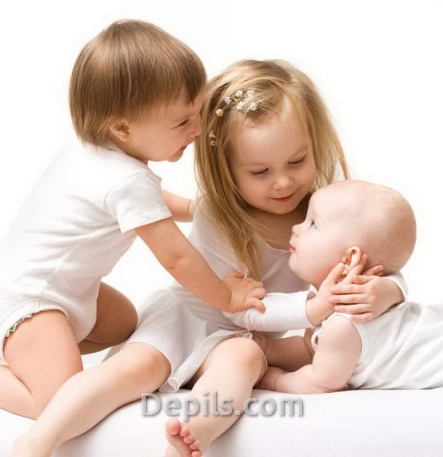 Воспитание ребенка в нашей стране всегда строилось по принципу «все лучшее детям». Семейная культура развивалась таким образом,  что за последнее столетие общепринятой нормой стало рождение и воспитание одного или максимум двоих детей. Три и более ребенка в семье встречались довольно редко. Между тем есть огромная разница в структуре семьи в зависимости от количества детей. Если ребенок один или их два, то родители в большинстве своем готовы все положить на алтарь воспитательного процесса. Такая семья называется детоцентрированной, она живет по принципу «Все лучшее детям», а родители отходят на второй план. Зачастую это приводит к тому, что дети вырастают достаточно эгоистичными, амбициозными и вместе с тем неуверенными в себе из-за груза родительских ожиданий. Семья, где есть трое и более детей имеет другую структуру, она недетоцентрирована, и максимально повторяет структуру общества, где есть «правящая коалиция» - родители и «народ» - дети. В такой семье дети вырастают более социально адаптированные, да и тот факт, что родители главные и физически не успевают «положить себя на алтарь воспитания» каждого ребенка, делает детей менее эгоистичными и больше думающими о других.   Однако в зависимости от порядка рождения ребенка формируется и его характер. Об этом впервые задумались, когда провели статистическое исследование и выяснили что 80% руководителей это старшие или единственные дети. 
Порядок рождения существенно влияет на формирование структуры личности. Поговорим об этом.Единственный ребенок.Зачастую имеет груз ответственности за социальную реализацию родителей. Чаще всего родители его ждут с нетерпением, видят в нем свое продолжение и частично потенциальную реализацию своих амбиций. Именно первый ребенок обучается по ранним методикам развития, посещает все возможные кружки и студии. Им гордятся, на него возлагают большие надежды. Чаще всего это неосознанный эгоист, что значит, что он привык к вниманию, к исполнению всех своих потребностей, но так сказать «не из вредности», а потому что не знает другой модели отношения к себе. Ему трудно делиться, трудно общаться со сверстниками. Зачастую единственный ребенок, вырастая, боится сделать ошибку, он перфекционист и это мешает ему в жизни. Для компенсации психологии единственности такого ребенка лучше всего отдавать в командные виды спорта.
Первый ребенок тоже когда-то был единственным, но потом «был свержен с трона» появившимся конкурентом за внимание и любовь родителей. Поэтому у первенцев много черт единственного. Страдает самооценка, растет неуверенность в себе так как он, по сути, проиграл конкуренцию малышу.В зависимости от временной разницы может быть несколько вариантов развития отношений. Если разница 1 год, то дети растут практически как близнецы, а если разница больше 3.5 лет то это уже два совершенно различных человека. Старший может уйти в «регресс», чтобы привлечь внимание родителей (проситься на ручки, пить из бутылочки). Родителям важно не засмеивать это, а дать старшему достаточное количество внимания. Дети с такой разницей зачастую очень ссорятся но, вырастая становятся хорошими друзьями. Если разница около 7 лет,  то старший может занять опекающую позицию. Важно не нагружать первенца обязательствами по отношению к малышу. Если разница больше 10 лет, то по сути это уже разные поколения и у младшего появляется как бы «третий родитель».Средний ребенок.Средний ребенок растет дипломатом, ему приходится быть буфером между старшим и младшим и труднее всего привлечь внимание родителей. Средние дети – мастера коммуникации, во взрослом возрасте это обычно «душа компании». Однако они не сильно амбициозны: понимают, что догнать старшего по достижениям практически невозможно. Среднему ребенку нужно уделять как можно больше внимания т.к. он самый «дальний» для родителя. Если второй ребенок единственный своего пола (например мальчик, а старшая и младшая девочки), то он находится в более выигрышной ситуации и приобретает черты единственного. Средние обычно неэгоистичны, готовы отдавать, как эмоционально, так и материально.Младший ребенок.Младший ребенок бывает обычно самым избалованным, однако у него отличная самооценка, так как он легко выигрывает конкуренцию за внимание родителей  и у старшего, и у среднего. Как правило, это истинный эгоист (знает, что надо делиться и думать о других,  но не делает этого). Однако хорошая самооценка играет важную роль во взрослой жизни младшего ребенка. Он не боится рисковать, как старший, не боится экспериментировать и ошибиться. Если младший ребенок единственный своего пола, то он в совершенстве овладевает искусством манипуляции противоположным полом.  Какой бы ребенок ни был в зависимости от порядка рождения, для него крайне важны внимание и любовь родителей, но учитывать особенности тоже необходимо. Старшему нужно повышать самооценку, поощрять ошибки, среднего хвалить за постановку целей, младшему объяснять, как опасно иногда рисковать, ну и естественно принимать их такими какие они есть и не пытаться «переделать» по своему вкусу.